Муниципальное бюджетное дошкольное образовательноеучреждение Курагинский детский сад №8 «Лесная сказка» комбинированного видаГеокешинг- образовательная игра как средство развития  речевой активности дошкольников.Выполнила: воспитательЕ.В.Карпунина.  Геокешинг – Образовательная, приключенческая игра с элементами туризма и краеведения, как средство развития речевой активности детей с ТНР с привлечение родителей. Задача, которую решают игроки в геокешинге – поиск тайников, сделанных другими участниками игры или педагогом, взрослым.     «Образовательный геокешинг» — педагогическая технология, помогающая ребенку самостоятельно познавать окружающий мир, развивать коммуникативные навыки, диалогическую и монологическую речь. Цель геокешинга – Развитие связной монологической и  диалогической речи, расширение активного словаря, пропаганда здорового образа жизни через спортивно – познавательную игру, включение родителей в образовательный процесс.Задачи: -развитие  речевой активности детей с ТНР с привлечением родителей.- расширение и пополнение  активного словаря новыми словами «кладоискатели», «геокешинг», «Дары Фрёбеля», «Правильное питание», «письмо».-развитие ориентировки в пространстве, мышления, понимания речи, коммуникативных навыков, любознательности, наблюдательности и творчества.Суть технологии – организация игровой деятельности детей, с превлечением родителей, наполняя её познавательным, развивающим материалом, делающим обучение интересным, творческим и значимым для участников.  Так же, геокэшинг предполагает  поисковую и исследовательскую деятельность. Вот и в нашей группе прошла серия приключенческих  игр по типу «геокешинг». Включение детей и знакомство с новой игрой геокешинг проходило поэтапно, от простого к сложному. Первый шаг – ориентировка в пространстве (групповой участок на улице) по карте, выполнение пошаговой инструкции, работа в команде. Второй шаг – ориентировка по карте в пространстве группового помещения. Третий – чтение карты и ориентировка в помещении детского сада (движение, захватывающее лестничный марш и помещения 1 и 2 этажей). Такое постепенное усложнение заданий помогли детям уверенно их выполнить и получить радость от достижения результата.Первый геокешинг «Кладоискатели» прошел с воспитанниками подготовительной группы зимой. Увлекательное спортивное развлечение проходило на свежем воздухе на территории детского сада. Дети показали свои умения в ориентировании на местности по карте-схеме, определении направления маршрута, умении договариваться, выстраивать своё высказывание, вступать в диалог со взрослым и сверстниками, проявляя при этом настойчивость, целеустремлённость, взаимопомощь. Появление сказочного персонажа Бармалея добавило азарта и веселья в продвижении к заданной цели.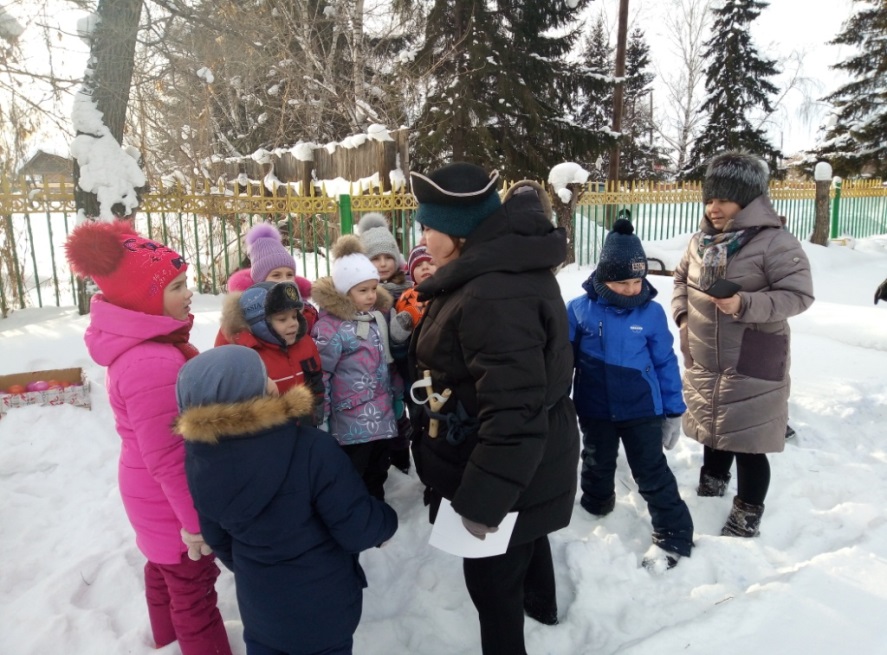 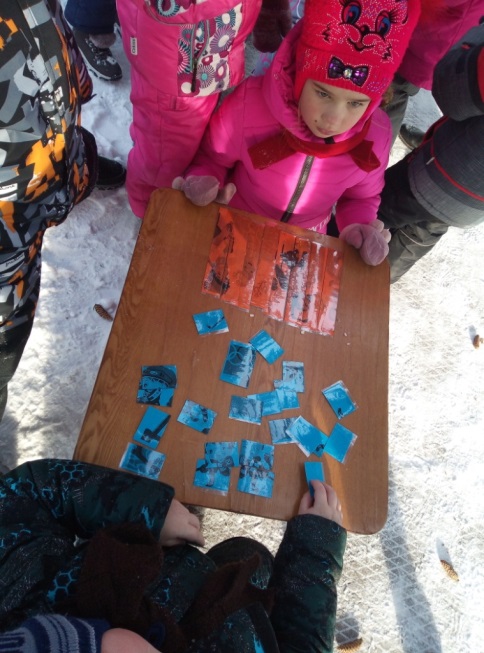       27 января  мы вместе с ребятами искали спрятанный Бармолеем клад в нашей группе. В ходе игры дети учились совместно расшифровывать маршрут карты, строить  полные высказывания, не перебивая выслушивать сверстников, активно вступать в диалог, выполняя различные задания на ориентировку в пространстве группы. Развивали,  умение работать в коллективе договариваясь и действуя  сообща. Кульминацией стал клад, который ребята отыскали в спальне.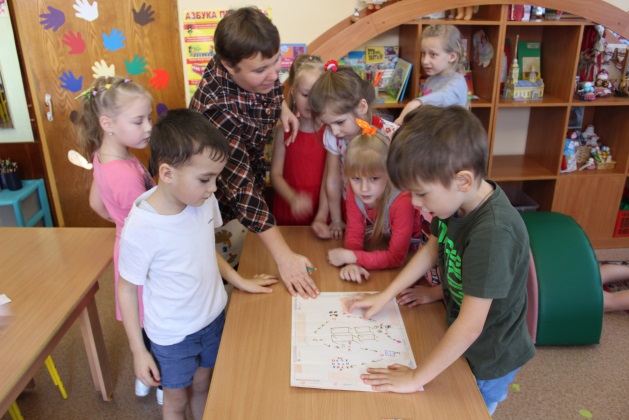 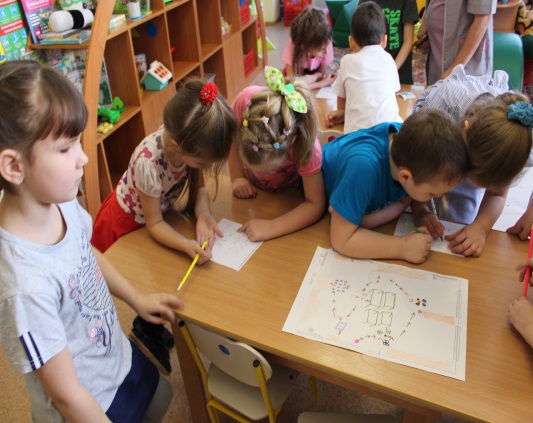 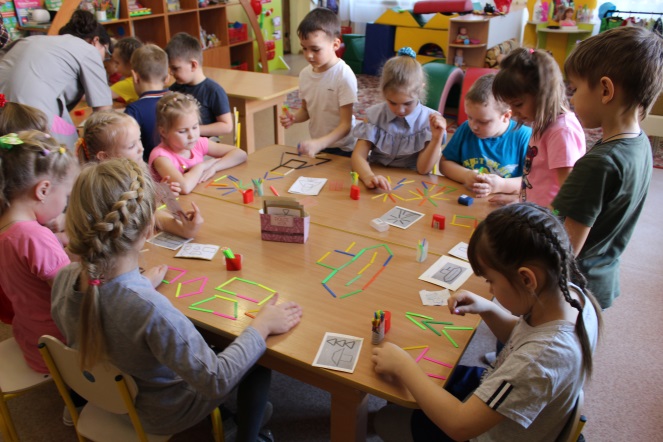 А 4 февраля, домовёнок Кузя, живущий в детском саду, решил поиграть с нашими детьми и спрятал свой клад в помещении детского сада. Ребятам  по карте предлагалось узнать помещение  детского сада, объяснить родителям,  куда нужно двигаться, какие задания   выполнять и определить следующий шаг вместе с родителями по движению дальше. Родители в свою очередь помогали детям в выполнении сложных задач, сопровождая свои действия речью,   подсказывали и помогали детям, поддерживали ребят во время игры, в выполнении различных заданий. Благодаря смекалке, ловкости и дружелюбию, ребята выполнили все задания, и нашли сладкий клад. 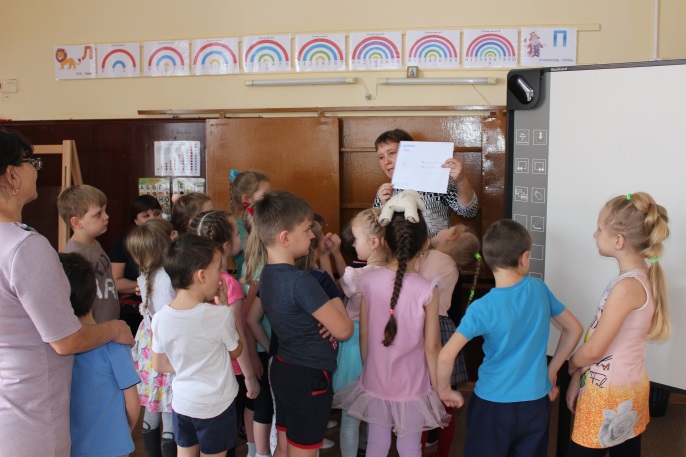 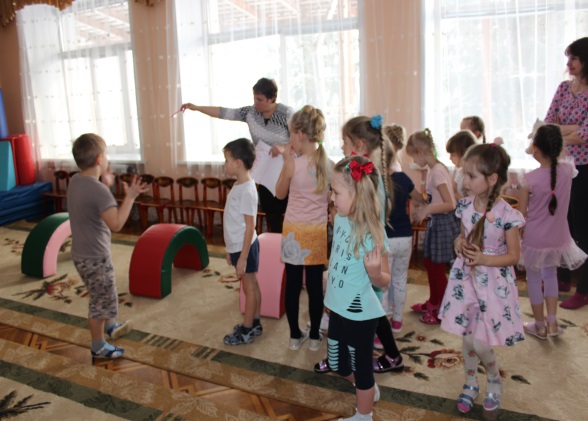 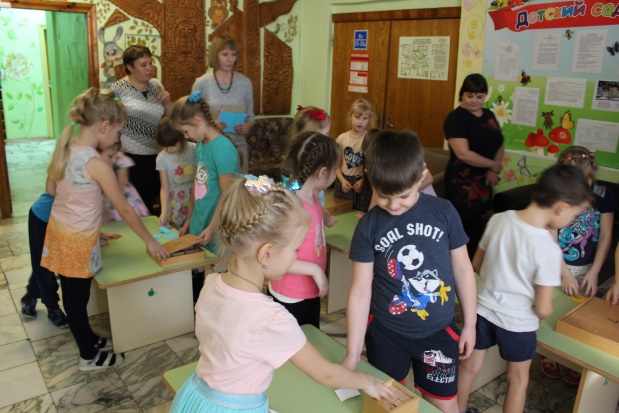  В ходе игры дети, получили большой эмоциональный заряд, стали  более раскрепощенными в общении, повысили  познавательно-речевую активность, учились строить последовательное высказывание, участвовать в монологической речи, развивали коммуникативные навыки общения со взрослыми и сверстниками. Пополнили активный словарь такими словами как: «карта», « Дары Фрёбеля», «правильное питание». Научились вместе решать задачи, что привело к сплочению детского коллектива. Таким образом, использование технологии «образовательного геокешинга» является эффективным и результативным для развития у дошкольников коммуникативных навыков, диалогической и монологической речи, самостоятельности, любознательности, познавательной активности, настойчивости в поиске и достижении результата в желании дальнейшего самостоятельного исследования и познания окружающего мира.Муниципальное бюджетное дошкольное учреждение Курагинский детский сад №8 «Лесная сказка» комбинированного вида «В поисках клада»Конспект по игре – геокешинг в подготовительной группепо помещению детского сада.Выполнил: Воспитатель Е. В. Карпунина.Цель:  Продолжать знакомить детей с игрой геокешенг, создать  радостное праздничное настроение и доставить удовольствие от совместных игр развивающей направленности
Задачи:-Развивать монологическую и диалогическую речи и речевую активность, расширят активный словарь, коммуникативные навыки.
- Развивать у детей умение ориентироваться на местности по карте – схеме, определять направление маршрута.
- Развивать у детей интерес к самостоятельному решению познавательных, творческих задач.
- Продолжать формировать у детей такие качества, как внимательность, находчивость, смекалку, дружбу, взаимовыручку. Оборудование: письмо от домового, карта маршрут, легоконструктор,  атрибуты для полосы препятствий,  дары Фрёбеля, сундук с конфетами.Особенность: Геокешинг – игра проходит в помещении детского сада.Ход игры.Воспитатель: (открывает доску и видит там письмо. Привлекает внимание детей к письму.) Что это такое?Дети: Письмо? Воспитатель: А зачем нужны письма? (беседа  о значении писем) С помощью чего письма доходят до нужного адреса?-Давайте прочитаем письмо.Ребята, я домовой вашего садика, мне стало скучно, и я решил с вами поиграть! Я спрятал в  детском саду клад и хочу, чтобы вы его нашли.  Для того чтобы найти клад вам нужно выполнить   разные задания. В поисках клада вам поможет карта, на которой будут обозначены некоторые помещения садика.  Карту вы найдете в своей группе, отгадав место её нахождения по описанию. Помните, вы должны быть дружными, только тогда вы найдете клад. Ваш домовой Кузя.Воспитатель: Ребята, вы хотите поиграть с домовым и найти клад? Но домовой забыл вам сказать, что у этой игры, как и у любой другой есть правила:Действовать нужно всем вместе, одной командой.Тайники необходимо искать по порядку и в соответствии с подсказками.Для обсуждения и принятия решения, нужно собираться в круг.Стараться найти выход из любой сложной ситуации.Ну и конечно быть дружными.Запомнили? Ну, тогда давайте искать карту! Карта находится в месте, где вы любите играть в машинки, строить постройки. (Дети находят карту,  изучают и двигаются по ней.)1 задание : Собери картинку по образцу. (Легоконструктор). (Фойе).2 задание: Музыкальная пауза. Муз. зал.3  задание:  Полоса препятствий. Муз зал.4 задание: Дары Фрёбеля.5 задание: Беседа   о правильном питании.  Дети находят клад в кабинете мед. сестры. В сундуке записка.Ребята, вы большие молодцы! Вы были дружными и ловкими, поэтому нашли клад.  Вам понравилось играть со мной?Почему?Клад теперь ваш, угощайтесь!!!